Cócteles para Comuniones 2015MENÚ Nº2

EMPANADA DE TRIGO 
CUCHARITAS DE CREPPES SALADOS 
VASITOS DE SALPICON DE RAPE Y BUEY 
SURTIDO DE IBERICOS Y QUESOS D.O. ACOMPAÑADOS DE VARIAEDAD DE PANES 
VARIADO DE CANAPES FRIOS Y CALIENTES 
CHAMPIÑONES RELLENOS 
PULPO A LA PLANCHA 
CRUJIENTE DE QUESO CREMOSO CON SALSA DE FRUTOS ROJOS 
COCA SALADA DE VERDURITAS 
SECRETO IBERICO A LA PLANCHA 
POSTRE 
TARTA DE COMUNION 
VARIADO DE POSTRES 
CAFES 
INFUSIONES 

BEBIDA 
AGUA MINERAL 
CERVEZA 
REFRESCOS 
D.O. RIAS BAIXAS 
R.O. RIOJA 
D.O. RIBEIRA SACRA  

Precio por persona: 38.50€**10% IVA no incluido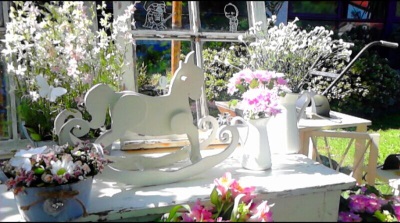 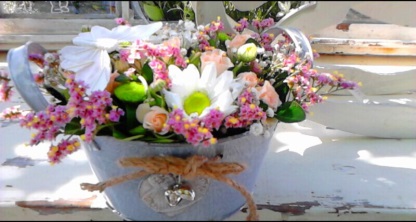 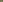 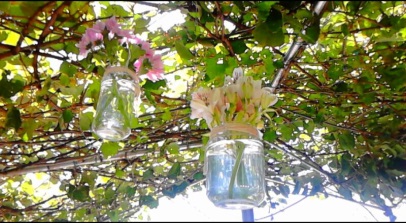 